У  К  Р А  Ї  Н  А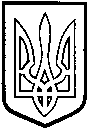 ТОМАШПІЛЬСЬКА РАЙОННА РАДАВ І Н Н И Ц Ь К О Ї  О Б Л А С Т ІРІШЕННЯ №237від 30 березня 2017 року					       16 сесія 7 скликанняПро впорядкування штатної чисельності відділу освіти райдержадміністраціїВідповідно до пункту 20 частини 1 статті 43, пункту 4 статті 60 Закону України «Про місцеве самоврядування в Україні», враховуючи клопотання відділу освіти райдержадміністрації та висновок постійної комісії районної ради з питань бюджету, роботи промисловості, транспорту, зв’язку, енергозбереження, розвитку малого і середнього підприємництва, регуляторної політики, районна рада ВИРІШИЛА:	1. Дозволити відділу освіти райдержадміністрації ввести посаду вчителя-логопеда в навчально-виховному комплексі «Томашпільська загальноосвітня школа І-ІІІ ступенів-гімназія» з метою забезпечення прав дітей на логопедичну допомогу.	2. Відділу освіти райдержадміністрації (Мокрак Л.В.) внести зміни у штатний розпис, здійснювати утримання введення посади в межах затвердженого районним бюджетом фонду оплати праці.	3. Контроль за виконанням даного рішення покласти на постійну комісію районної ради з питань бюджету, роботи промисловості, транспорту, зв’язку, енергозбереження, розвитку малого і середнього підприємництва, регуляторної політики (Кісь С.М.).Голова районної ради					Д.Коритчук